Introduktion til læreren 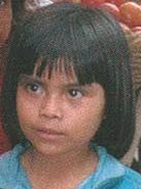 Dette opgavehæfte supplerer bogen ”María – una niña trabajadora”. Materialet kan anvendes af elever på de gymnasiale uddannelser og voksenuddannelserne og kan bruges umiddelbart efter et begyndersystem.Opgavehæftet henvender sig direkte til eleverne og indeholder både mundtlige, skriftlige og kreative øvelser. Der er lagt vægt på alsidighed for at motivere alle elevtyper. Et kapitel er tilrettelagt på en sådan måde, at det kan udfylde 1 modul eller mere. angiver at opgaven er mundtlig.   angiver at opgaven er skriftlig, samt sværhedsgraden af denne. En chili er en nem opgave og tre chilier er en svær opgave. Det er dog altid den enkelte lærers skøn, hvordan opgaverne anvendes bedst.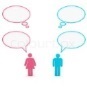 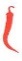 Arbejdet med bog og opgavehæfte kan suppleres med korte film af 5 minutters varighed om børns hverdag i Nicaragua. (http://ibssol.dk/wordpress/?page_id=57) Forløbet kan afsluttes med et besøg på Det Latinamerikanske Marked hos International Børnesolidaritet (www.ibssol.dk).International Børnesolidaritet er en dansk bistands- og solidaritetsorganisation som arbejder for at forbedre forholdene for socialt udsatte børn i Latinamerika. Det vil derfor være oplagt at bruge materialet som udgangspunkt for at diskutere emner som børns vilkår og rettigheder, gadebørn eller solidaritetsarbejde i Latinamerika.Kapitel 1: side 3–6   Opgave 1: Rolleoplæsning   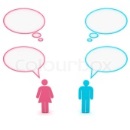 Arbejd i grupper. Start med at vælge roller:Oplæser: læser tekst opOrdmester: er den der forklarer eller slår ord opOverstter: oversætter tekstenSekretær: Giver et kort resumé af afsnittet på spansk.Fremgangsmåde:Oplæseren læser første afsnit højt.Ordmesteren spørger om der er ord som gruppen ikke forstår. Ordmesteren forklarer eller slår ordene op, og ALLE i gruppen skriver dem ned på spansk og dansk.Oversætteren oversætter afsnittet. Gruppen må gerne hjælpe.Sekretæren giver et kort resumé på spansk.Byt roller så alle får en ny rolle. Fortsæt på samme måde med de næste afsnit.Opgave 2: Spansk i Latinamerika   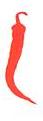 Sproget i bogen er spansk fra Nicaragua. I Nicaragua bøjes verberne i 2.person ental på en anden måde end den vi kender fra Spanien. Find det verbum som er bøjet i 2.person ental og skriv den bøjningsform vi kender her:Opgave 3: Spørgsmål til teksten   	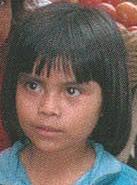 ¿Cuántos años tiene María?¿Dónde vive?¿Con quíenes vive?¿Dónde trabaja?¿Qué vende en el mercado?¿Qué hace todas las mañanas?¿Le gusta trabajar?¿Por qué tiene que trabajar?¿Por qué está triste?¿Por qué no tiene una cartuchera?¿De qué manera ayudan María y sus hermanas a la familia?¿Qué hacen los chicos mientras las chicas trabajan?¿Por qué tienen que ayudar en casa?Opgave 4: Verber  			Skriv alle de verber der forekommer i kapitlet på tavlen i infinitiv.Vælg hver især et verbum.Skriv verbet i infinitiv på forsiden af et kort og alle personbøjningerne i præsens på bagsiden. Hvis to elever har valgt samme verbum, skriver den ene elev verbet i perfektum.Rejs jer op, gå rundt mellem hinanden, mød en partner og hils.Elev 1 siger sit verbum i infinitiv og elev 2 bøjer det. Derefter siger elev 2 sit verbum og elev 1 bøjer det.  Byt kort, sig farvel og gå ud og mød en ny partner. Start igen fra trin 5.Opgave 5: Modsætninger  Sæt disse ord overfor deres modsætning, og oversæt alle ordene: Estar orgulloso, ensuciar, acostarse, noche, rápidamente, alegre, comprar.Opgave 6: Tener + que + infinitiv   	Tener + que + verbum i infinitiv udtrykker noget man skal eller er nødt til: Tengo que trabajar ahora.Preferir + verbum i infinitiv kan bruges til at udtrykke hvad man foretrækker: Prefiero jugar.Find sætninger med preferir +infinitiv og tener + que + infinitiv på side 4: Kapitel 2: side 7–8   Opgave 1: Spørg og svar  Udarbejd i gruppen 4 spørgsmål på spansk til tekststykket. Skriv hvert spørgsmål på et kort. Svaret skrives på bagsiden.Tag et kort hver og gå rundt imellem hinanden. Find en partner og hils.Elev 1 stiller sit spørgsmål og elev 2 svarer. I må gerne hjælpe og rose hinanden.Elev 2 stiller sit spørgsmål og elev 1 svarer.Byt kort, sig farvel og gå ud og mød en ny partner. Start igen fra trin 3.Opgave 2: “Hay”   Find 3 sætninger i tekststykket med verbet hay, og skriv dem:Skriv en grammatisk regel: Hvornår bruger man hay og hvornår bruger man está/están?Opgave 3: Fortæl og tegn  Arbejd 2 og 2. Den ene skal fortælle hvad der er på et marked, mens den anden tegner det. Brug hay til at beskrive hvad der er. Lad jer evt. inspirere af billederne i bogen. I kan f.eks. sige: En el mercado hay mucha gente...Opgave 4: Find og forstå   				Oversæt følgende og skriv hvilken side sætningen står på:Opgave 5: Quiz   Kapitel 3: side 10–15Opgave 1: Spørgsmål til teksten   María tiene un problema. ¿Cuál es su problema?¿Por qué no quiere preguntar a la gente en el mercado?¿Qué hace con los 10 pesos?¿Eso es robar?¿Cómo se siente María?¿Por qué le gusta estar en la escuela el día siguiente?¿Qué hace después de la escuela?¿Cómo se siente cuando piensa en su mamá?Opgave 2: Beskriv et ord  I skal skiftes i gruppen til at finde et ord eller et udtryk fra kapitlet, som de andre skal gætte. Forklar ordets eller udtrykkets betydning uden at sige selve ordet. Opgave 3: Memory  			Arbejd i gruppen. Hver elev skal skrive mindst 5 gloser fra kapitlet på små kort. Der skal være én glose på hvert kort. Skriv den danske oversættelse på bagsiden.Læg alle kortene på bordet med den spanske glose opad.Skift til at vælge en glose som I skal oversætte. Oversættes korrekt, får man kortet. Ellers lægges kortet tilbage og turen går videre.Når alle kort er taget, lægges de tilbage på midten med den danske glose opad. Spil igen og oversæt denne gang til spansk.Opgave 4: Ser eller estar   Indsæt ser eller estar:María ______ una niña de 7 años. Vive con su familia en Nicaragua, que ______ en Centroamérica. María y su familia  ______ pobres y todos necesitan ayudar. María ______ contenta porque le gusta ayudar y se siente orgullosa. María vende frutas y verduras en el mercado. El mercado ______ grande y hay mucha gente. ______ buena gente pero también hay personas que gritan. A veces cuando María ______ en el mercado piensa en las cosas que no tiene porque es pobre. ______ triste porque no tiene una cartuchera.Skriv en grammatisk regel for hvornår man bruger ser og hvornår man bruger estar:Opgave 5: Billedbeskrivelse  		Vælg i gruppen et billede I vil beskrive for resten af klassen. Alle skal sige noget. I skal beskrive hvad I kan se på billedet, og hvad I ved om personerne. I kan evt. tage udgangspunkt i følgende punkter:La familia y la casa: (Billeder side 3, 5, 6)                 ¿Cuántas personas hay en la familia?¿Qué hace cada uno para ayudar en la casa?Describe la casa¿Quíen hace más trabajo en la casa?El mercado: (Billeder side 9, 11)     ¿Qué hay en el mercado?           		¿Quíen trabaja en el mercado?¿Qué peligros existen para los niños?¿Quíenes protegen a los niños?¿A los niños les gusta trabajar?¿Cuántas horas al día trabajan?¿Es bueno o malo que trabajan?La escuela: (Billede side 15)¿Por qué llevan uniformes de escuela?¿Cuáles son las ventajas de llevar uniformes y cuáles son las desventajas?¿Cómo es la relación entre los niños en la escuela?¿De qué hablan en el recreo?Opgave 6: Refleksive pronominer		De refleksive pronominer viser tilbage til eller ”reflekterer” subjektet. De beskriver noget man gør mod sig selv, og kendetegnes ved at ende på –se i infinitiv (levantarse).Når verbet bøjes, ryger det refleksive pronomin ”se” op foran verbet, og bøjes også.Skriv en sætning med hvert af disse verber:Equivocarse (tage fejl):Encontrarse (befinde sig):Acordarse (huske på):Acercarse (nærme sig):Despertarse (vågne):Cambiarse (skifte tøj): Opgave 7: Lav spørgsmål   Lav spørgsmål til disse svar:Vive en Nicaragua: Es pobre:Trabaja en el mercado:Porque tiene que ayudar a su familia:Es la señora que se equivoca con el dinero:Porque ahora tiene una cartuchera:Kapitel 4: side 16–21Opgave 1: Spørgsmål til teksten   ¿Por qué se queda mucho tiempo en el mercado?¿Por qué tiene miedo?La mamá está enojada cuando María llega a la casa. ¿Por qué?María ya no tiene los 10 pesos. ¿Por qué?¿Qué quiere hacer la mamá?¿Qué piensa María en la noche?¿Cómo reaccionan sus amigos el día siguiente?Opgave 2: Lav en lydfil  Arbejd i gruppen. Indtal dialogen på side 18 på lydfil. Inddel den først så alle får en rolle. Der kan være 4 roller: María, la mamá, 2 tekstoplæsere. Inden I indspiller, skal I øve dialogen med tonefald, som udtrykker personernes følelser.Opgave 3: Gerundium  				I kapitlet er der 4 sætninger med gerundium. Skriv sætningerne:Hvordan konstrueres gerundium og hvad beskriver det?Opgave 4: Find og forstå   Oversæt følgende og skriv hvilken side sætningen står på:Opgave 5: Adjektiver   				Maria og hendes mor oplever mange forskellige følelser i dette kapitel. Skriv alle de følelser I forestiller jer de oplever:Skriv en grammatisk regel for bøjning af adjektiver:Opgave 6: Præteritum   Sæt streg i bogen under de verber som står i præteritum på side 18. Skriv dem i infinitiv og præteritum her:Bøj verberne for hinanden i præteritum i alle personbøjninger.Opgave 7: Rollespil   			I kan vælge om I vil lave et rollespil med 2 eller flere personer. Skriv først dialogen ned, og øv den derefter så I kan den uden noter. Vælg en af nedenstående situationer:El encuentro entre la mamá y la señora. Lugar: La casa de María. Personajes: La mamá y la señora.La conversación entre María, sus amigos y los niños más grandes en el recreo (se billedet på side 21). Lugar: El patio de la escuelaPersonajes: María, sus amigos, los niños más grandes.Imaginad que María llega a casa sin dinero porque no ha vendido nada. ¿Cómo reacciona la mamá y qué dice María? Lugar: La casa de MaríaPersonajes: María y la mamá.Imaginad que María ha trabajado mucho durante 2 semanas y no ha ido a la escuela. ¿Cómo reaccionan su profesor y sus amigos cuando regresa a la escuela? Lugar: La escuela. Personajes: María, el profesor, los amigos.Opgave 8: Den varme stol  I Den varme stol kan I prøve at forestille jer hvordan forskellige personer har det. I kan f.eks vælge: María, la mamá, Rosa, Doña Carmen, la señora, una amiga de la escuela.Placer en stol midt på gulvet.En elev sætter sig i stolen og forestiller sig at være en af personerne i bogen. Eleven må gerne have en hjælper med.De andre elever kan stille spørgsmål til eleven i stolen. Det kan f.eks. være om hun synes hun har et godt liv, eller om hun kan nævne 3 gode og 3 dårlige ting i hendes liv.Kapitel 5: Side 22-26   Opgave 1: Lav spørgsmål til teksten    Skriv 5-7 spørgsmål til teksten:1.2.3.4.5.6.7.Opgave 2: Identitet  Bogen giver et billede af María og de menneskelige relationer hun indgår i. Der er mennesker som betyder noget for María og som hun betyder noget for. Nogle gange er hun den lille som skal passes på, og andre gange er hun den store som har et ansvar.Skriv på tegningen på næste side hvem personerne er, og hvilken relation de har til María. Skriv alt hvad I ved om personerne. Skriv på spansk.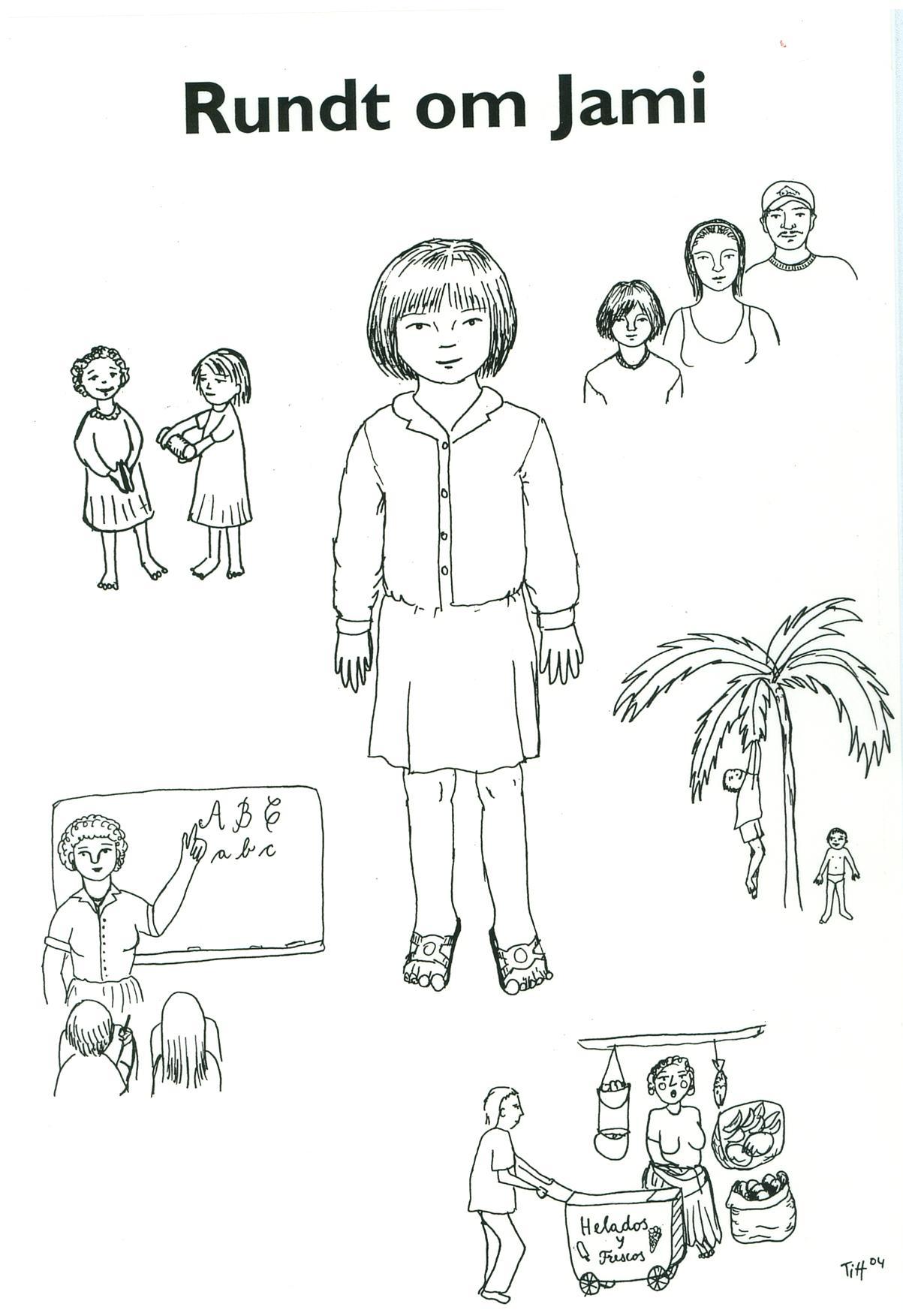 Opgave 3: Fremtid     			3 steder i kapitlet forekommer der nær fremtid. Skriv sætningerne og lav dem derefter om til futurum:B) Skriv en sætning med hvert verbum. Bestem selv om du vil bruge nær fremtid eller futurum:Opgave 4: Resumé af bogen  Alle i gruppen skal øve sig på at give et mundtligt resumé af bogen.Der udpeges én fortæller fra hver gruppe som går hen i et hjørne.Resten af gruppen fordeler sig og vælger hver især en fortæller som de går hen til. Fortælleren giver et kort resumé af bogen.Alle går tilbage til deres plads og skiftes til at fortælle resten af gruppen hvad bogen handler om (fortælleren skal ikke fortælle).Opgave 5: Debat    Bogen lægger op til diskussion af forskellige problemstillinger. Hver gruppe skal kunne argumentere for, og diskutere et bestemt synspunkt. Grupperne forbereder sig først, og mødes derefter til debat med en gruppe som har det modsatte synspunkt.Problemstillinger:¿Está bien que María se queda con los 10 pesos?¿Los niños pobres deben trabajar?¿Está bien que solamente las chicas ayudan en casa y no los chicos?Forberedelse i gruppen:Hver gruppe får at vide, hvilken holdning de skal repræsentere.Gruppen får et A3 ark, som har et felt til hver elev.Alle elever skriver i et felt argumenter for gruppens synspunkt.Gruppen bliver enige om hvordan deres argumenter skal lyde.Debat:Hver gruppe mødes med en gruppe som har det modsatte synspunkt.Grupperne får lov til at fremføre ét synspunkt, før debatten gives fri.I tilfælde af at debatten går i stå, kan der fortsættes på dansk og til sidst oversættes til spansk.Opgave 6: Søg informationI kan søge yderligere information om emnet på følgende side:www.ibssol.dkGloser  Side 2 (bogens inderside)Solidaridad Internacional Infantil	International BørnesolidaritetNo ha tenido lugar (tener lugar)	Den har ikke fundet stedAgradecer			TakkeAdolescentes (m/f)		Unge (teenagere)Contribuyeron (inf.:contribuir) 	BidrogONG (f)			NGO (Non-Govermental-Organization)Fortalecer			StyrkeSean capaces de (Inf:ser)	Bliver i stand tilExigir			KræveDerechos (m)		Rettigheder (menneskerettigheder)Tiene lugar (tener lugar)		Finder stedPueden llegar muy lejos		de kan nå meget langtSea (Inf.:ser. Konjunktiv)		BliverSide 3:Mercado (m)			MarkedetSide 4:Tenés Inf.: Tener. 		Du skalFormen skyldes en speciel bøjning	af verbet i 2.pers.sing. som bruges i Centralamerika)No tiene prisa (inf.: tener prisa)	Hun har ikke travltVerdura (f)			GrøntsagVender(las)			Sælge (dem)  Tiene el tiempo contado		Hun har lidt tidSide 6:Soñando (inf.:soñar)		DrømmendeCartuchera (f)		PenalhusBorrador (m)		ViskelæderRegla (f)			LinealTiene vergüenza		Hun er flovSide 7:Encontrarse con		Mødes medQueda (Inf.: quedar)		Befinder sigLas afueras			I udkantenSe queda en silencio (quedarse)	Hun er stilleDulce			sødLe cae muy bien a María		María kan godt lide hendeYa verás (Inf.:Ver) 		Bare vent og seSide 8:Anda vendiendo		Hun går og sælgerPuesto (m)			BodHuele (Inf.: Oler)		LugteEspecies (f)			KryderierCon más edad		ÆldreCuidado			Pas påEngañen			De snyder digSacar su propia cuenta		Kan selv regneSide 10:Le salen mal sus cuentas		Hendes regnskab passer ikkeSe equivoca (Inf.: equivocarse)	Hun tager fejlSino			Men derimodDarse cuenta		Lægge mærke til detSe encuentra (Inf.: encontrarse)	Hun befinder sigTiene miedo a		Hun er bange for at de vil tænkeque vayan a pensarDe repente			PludseligSe acuerda (Inf.: acordarse)	Hun husker påHa escondido (Inf.:esconder)	Hun har gemtManga (f)			ÆrmeSide 12:Parece que			Det virker som omSe está acercando (Inf.:acercándose)	Hun nærmer sigAcá tenés (centralamerikansk form)	Her har du detSide 14:Le parece			Det forekommer hendeTener ganas de		Have lyst tilEstar a punto de		At være lige ved at...Llegar a decir		Nå at sige nogetLe encanta			(noget) behager hendeSer el centro de atención		Være midtpunktOjalá			Gid! (ville ønske at)Acabara (Inf.:acabar)		Slutte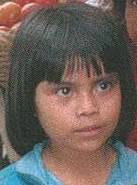 Side 16Cuidado			Pas påQue no te engañen		At der ikke er nogen som snyder digSe queda (quedarse)		Hun bliverDesaparecer			ForsvindeSigue posponiendo (Inf.:posponer)	Hun fortsætter med at udskydeSide 18Demoraste (inf.: demorar)	Du var længe om detEnojada			At være vredMentir			LyveMe di cuenta (inf.:darse cuenta)	Jeg fandt ud afMe hubieras dicho (haber)	Du skulle have sagt det til migEs que			Det er fordiMe lo he gastado		Jeg har brugt demBalbucea			SnøfterSos (centralamerikansk form af ser)	Er duÍbamos a descubrirlo		Vi ville finde ud af detSide 20Aparecer			Dukke opAvergonzada			FlovPared (f)			VægPelear			diskutere/slåsSe burlan de ella (Inf.:burlarse)	De driller hendeLe tienen lástima		De synes det er synd for hende Side 22						Aliviada			LettetYa pasó			Er det overstået nu?Para en otro			Til en anden gangAún así 			Trods detteTareas			Lektier/opgaverSide 24Se sienta (inf.:sentarse)		Hun sætter sigEsconder			GemmeSacar			Tage fremMuchacha			PigeSide 26Se queda (quedarse)		BliverSkriftlige opgaver   Opgave 1: OversættelseMaria er 7 år. Hun bor i Nicaragua, som ligger i Centralamerika. Maria går i skole hver dag, og hun sælger frugter og grøntsager på markedet.Maria skal stå op kl. 6 fordi hun skal hjælpe sin mor. Hendes storesøster skal også hjælpe. Maria drømmer om et lyserødt penalhus, men hendes mor siger, at de ikke har penge. Maria går hver dag ind i butikken og kigger på penalhuset.Maria kan godt lide at være på markedet. Der er mange mennesker og der høres musik. En dag betaler en dame 10 pesos for meget. Maria bliver først klar over det, da damen er gået. Hun ved ikke hvad hun skal gøre, men til slut går hun hen i butikken og køber det lyserøde penalhus. Hendes mor opdager, hvad der er sket, og Maria er nødt til at aflevere penalhuset tilbage. Nu har Maria ikke lyst til at gå i skole. Men veninderne kommer for at besøge Maria, og de har lavet et penalhus til hende. Nu er Maria igen glad, for det vigtigste er at hendes veninder holder af (elsker) hende.Opgave 2: PersonbeskrivelseHaz una describción de María. ¿Cómo es su aspecto físico? ¿Qué sabes sobre su vida? ¿Cuáles crees tú que son sus sueños? ¿Cómo será su vida cuando sea mayor?Opgave 3: Diskusion				Discute si te parece bien que María se queda con los 10 pesos. ¿Por qué lo hace y tú crees que eso es robar? ¿Podría conseguir la cartuchera de otra manera? ¿Qué harías tú?Discute si los niños deben trabajar. ¿Por qué trabajan los niños pobres? ¿Cuáles son las ventajas de trabajar y cuáles son las desventajas? ¿Es peligroso? Hay otra manera para las familias pobres de sobrevivir?Discute si es posible salir de la pobreza. ¿En qué manera pueden los niños pobres salir de la pobreza.? ¿Qué pueden hacer los niños? ¿Qué pueden hacer sus padres? ¿Qué pueden hacer los políticos del país?¿Qué podemos hacer nosotros?Opgave 4: Din meningDá tu opinión sobre el libro y el tema del libro. ¿Te gusta la historia? ¿Es un cuento realístico? ¿Es importante para tí o no te afecta? ¿Qué has aprendido? ¿Te gustaría saber más?SpanskDanskSpanskDanskDíaDagNocheNatLimpiarVenderLevantarseTener vergüenzaLentamenteTristeSkriv de spanske sætninger fra tekstenOversæt sætningerne til danskTener +que+ infinitiv1.Tenés que levantarte – ahorita2.3.4.5.1.Du er nødt til at stå op nu/du skal stå op nu2.3.4.5.Preferir + infinitiv1.2.1.2.SpanskDanskSideVa a la tienda que queda en las afueras del mercadoMaría se queda en silencioLe cae muy bien a MaríaYa verásMaría anda vendiendoLa mayoría de ellos es buena genteElla ahora sabe sacar sus propias cuentasVerdaderoFalsoA María le gusta vender en el mercadoLos papás de María tienen mucho dineroMaría trabaja 4 días a la semanaHay muchas cosas interesantes en el mercadoDoña Carmen no le cae bien a MaríaLa mayoría de los vendedores es mala genteMaría está orgullosa porque puede ayudar a su familiaTodos los días después de la escuela, María va a casa para dormirDoña Carmen es muy dulceMaría no tiene una cartuchera porque es pobreHay mucha gente en el mercadoNo hay niños que venden en el mercadoSpanskDanskSideCuidado que no te engañenNo pasa nadaHabía pagado 10 pesos de másCuando me dí cuentaMe hubieras dicho¡Qué tontería!Sus amigas le tienen lástimaMaríaLa mamáEstá preocupadaInfinitivPræteritumPersonbøjningDemorarDemoraste2.pers. entalNær fremtidFuturumVoy a trabajarTrabajaré